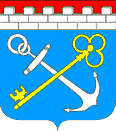 Комитет государственного строительного надзора и государственной экспертизы Ленинградской областиПРИКАЗ от «__» _________ 2020 года № __ О внесении изменений в приказ комитета государственного строительного надзора и государственной экспертизы Ленинградской области от 23 августа 2018 года № 5 «Об утверждении положения о порядке регистрации градостроительных планов земельных участков»В целях приведения приказа комитета государственного строительного надзора и государственной экспертизы Ленинградской области от 23 августа 2018 года № 5 «Об утверждении положения о порядке регистрации градостроительных планов земельных участков» в соответствие с действующим законодательством, ПРИКАЗЫВАЮ:1. Внести в Положение о порядке регистрации градостроительных планов земельных участков, утвержденное приказом комитета государственного строительного надзора и государственной экспертизы Ленинградской области от 23 августа 2018 года № 5, следующее изменение:пункт 2.3.3 подраздела 2.3 раздела 2 после слов «регистрация ГПЗУ с присвоением номера» дополнить словами «в порядке, установленном приказом Минстроя России от 27.02.2020 № 94/пр "Об утверждении порядка присвоения номеров градостроительным планам земельных участков и о внесении изменений в форму градостроительного плана земельного участка и порядок ее заполнения, утвержденные приказом Министерства строительства и жилищно-коммунального хозяйства Российской Федерации от 25 апреля 2017 г. № 741/пр"».2. Настоящий приказ вступает в силу со дня его официального опубликования.3. Контроль за исполнением настоящего приказа оставляю за собой.Председатель комитета					                                              Д. Горбунов